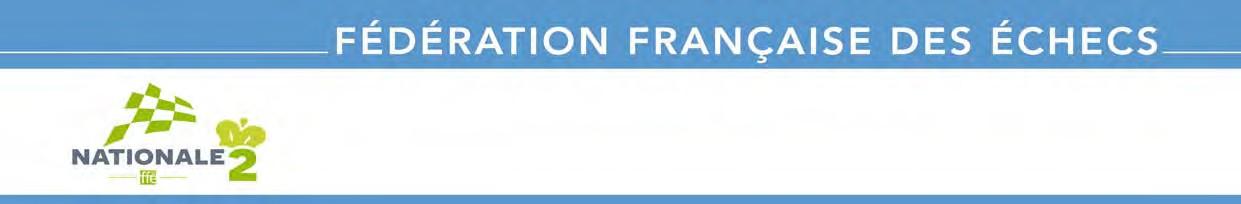 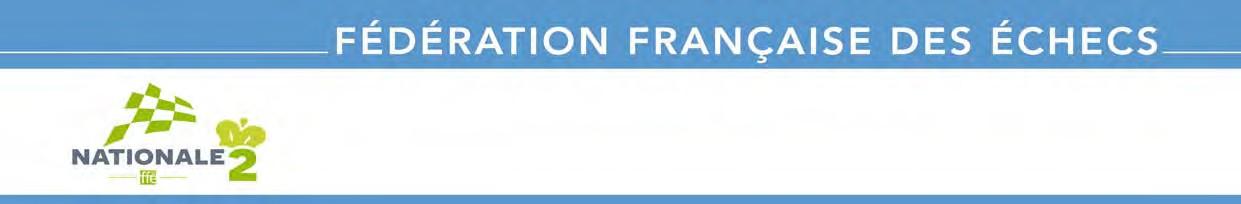 BULLETIN D'INSCRIPTION(Attention : nouvelle procédure d’inscription et de paiement)Retourner ce bulletin complété (et régler les droits – cf. plus bas),au plus tard le 15 juin 2020 uniquement par mail à  : interclubs@ffechecs.fr Droits d'inscription : (40 € pour le championnat + 30 € pour la Coupe de France (*si équipe 1 du club)Mode de règlement, au plus tard le 15 juin 2020 : par CB (carte bancaire) ou par virementAttention : afin de faciliter l’élaboration du calendrier de chaque groupe, vous devez renseigner les disponibilités des salles de jeu (dates et nombres d’équipes de 8 joueurs pouvant être accueillies y compris l’équipe jouant à domicile), dans le tableau ci-dessous.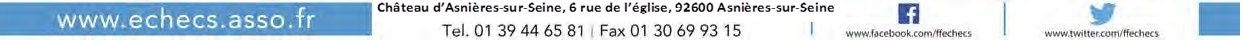 Si votre club est susceptible d’aligner un (ou des) membre(s) ayant un handicap lors des rondes d’interclubs, merci de le signaler ici :      CLUB :      CLUB :      Code FFE du club :      Code FFE du club :      Correspondant (pour la Nat2) :      Correspondant (pour la Nat2) :      Adresse de jeu :      Adresse de jeu :      E-mail :      E-mail :      Tél. :      Mobile :      Salle de jeu :      Salle de jeu :      Salle de jeu :      Salle de jeu :      Tél. :      Tél. :      Mobile :      Mobile :      Votre salle de jeu est-elle accessible aux joueurs handicapés ?Votre salle de jeu est-elle accessible aux joueurs handicapés ?Votre salle de jeu est-elle accessible aux joueurs handicapés ?Votre salle de jeu est-elle accessible aux joueurs handicapés ?(cocher la bonne réponse) :  OUI  OUI NONOrganisateur :      Organisateur :      E–mail :      E–mail :      Arbitre :      Niveau :      samedi 10/10/2020ronde 1 0 2 4 6 8 10dimanche 11/10/2020ronde 2 0 2 4 6 8 10samedi 14/11/2020ronde 3 0 2 4 6 8 10dimanche 15/11/2020ronde 4 0 2 4 6 8 10dimanche 17/01/2021ronde 5 0 2 4 6 8 10samedi 13/03/2021ronde 6 0 2 4 6 8 10dimanche 14/03/2021ronde 7 0 2 4 6 8 10dimanche 11/04/2021ronde 8 0 2 4 6 8 10dimanche 09/05/2021ronde 9 0 2 4 6 8 10